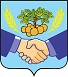     РОССИЙСКАЯ ФЕДЕРАЦИЯ            АДМИНИСТРАЦИЯ            сельского поселения             НОВОСПАССКИЙмуниципального района Приволжский              Самарская областьПОСТАНОВЛЕНИЕ № 19«12» февраля 2024 г.«О внесении изменений и дополнений в муниципальную программу «Профилактика терроризма и экстремизма на территории сельского поселения Новоспасский муниципального района Приволжский Самарской области на 2023-2024 годы», утвержденную постановлением от 12.07.2023 г. № 78».     В соответствии со статьей 179 Бюджетного кодекса Российской Федерации, Федеральным законом от 06.10.2003 № 131-ФЗ «Об общих принципах организации местного самоуправления в Российской Федерации», Уставом сельского поселения Новоспасский муниципального района Приволжский Самарской области администрация сельского поселения Новоспасский муниципального района Приволжский Самарской области П О С Т А Н О В Л Я Е Т:      1.Внести изменения и дополнения в муниципальную программу «Профилактика терроризма и экстремизма на территории сельского поселения Новоспасский муниципального района Приволжский Самарской области на 2023-2024 годы», утвержденную постановлением от 12.07.2023 г. № 78 (далее – программа) согласно приложению к настоящему постановлению.     2.Опубликовать настоящее постановление в информационном бюллетене «Вестник сельского поселения Новоспасский» и на официальном сайте сельского поселения Новоспасский муниципального района Приволжский Самарской области.Глава сельского поселения 	А.В.Верховцев         НовоспасскийПриложение к постановлению администрациисельского поселения Новоспасскиймуниципального района Приволжский Самарской областиот «12» февраля 2024 г. № 191.Паспорт муниципальной Программы изложить в следующей редакции:ПАСПОРТМУНИЦИПАЛЬНОЙ ПРОГРАММЫ СЕЛЬСКОГО ПОСЕЛЕНИЯ НОВОСПАССКИЙ МУНИЦИПАЛЬНОГО РАЙОНА ПРИВОЛЖСКИЙ САМАРСКОЙ ОБЛАСТИ.2.пункт 6 Программы изложить: Ресурсное обеспечение Программы.         Финансирование Программы осуществляется за счет средств местного бюджета.Общий объем финансирования Программы в 2023 - 2024 годах составляет 20,0 тыс. рублей, в том числе по годам:2023 год – 500,0 тыс. руб.;2024 год – 1000,0 тыс. руб.;Объем финансирования мероприятий Программы подлежит ежегодному уточнению в соответствии с бюджетным законодательством.3. дополнить Программу пунктом 10 следующего содержания:10. Методика оценки эффективности реализации  муниципальной  программыОценка эффективности реализации муниципальной программы "Противодействие коррупции на территории сельского поселения Новоспасский муниципального района Приволжский Самарской области на 2023-2024 годы" (далее - Программа) осуществляется администрацией сельского поселения Новоспасский путем установления степени достижения ожидаемых результатов, а также сравнения текущих значений показателей (индикаторов) с их целевыми значениями.Оценка эффективности реализации Программы осуществляется ежегодно в течение всего срока реализации Программы и в целом по окончании ее реализации.Эффективность реализации Программы с учетом финансирования оценивается путем соотнесения степени достижения основных целевых показателей (индикаторов) Программы с уровнем ее финансирования.Комплексный показатель эффективности рассчитывается по формуле: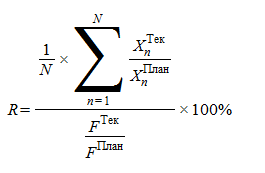 где N - общее число целевых показателей (индикаторов); - плановое значение n-го целевого показателя (индикатора);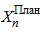  - текущее значение n-го целевого показателя (индикатора);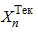  - плановая сумма финансирования Программы;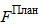  - сумма финансирования (расходов) на текущую дату.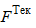 Для расчета комплексного показателя эффективности R используются все целевые показатели (индикаторы), приведенные в Программе.При значении комплексного показателя эффективности реализации Программы R от 80 до 100% и более эффективность реализации Программы признается высокой, при значении менее 80% - низкой.4. дополнить Программу пунктом 11 следующего содержания:11. Индикаторы и показатели, характеризующие ход реализации муниципальной  программы. Ожидаемыми результатами реализации Программы являются:- повышение эффективности борьбы с коррупционными нарушениями в сфере деятельности органов местного самоуправления сельского поселения;- снижение числа злоупотреблений служебным положением со стороны должностных лиц и работников органов местного самоуправления;- укрепление доверия граждан к органам местного самоуправления;- совершенствование нормативной правовой базы в сфере противодействия коррупции на территории сельского поселения  муниципального района Приволжский;- совершенствование механизмов координации деятельности между субъектами антикоррупционной деятельности различных уровней государственной власти, местного самоуправления и институтами гражданского общества в сфере противодействия коррупции в сельском поселении Новоспасский.Оценка реализации Программы производится в соответствии с целевыми индикаторами Программы:Наименование ПрограммыПрофилактика терроризма и экстремизма на территории Ч сельского поселения Новоспасский муниципального района Приволжский Самарской области на 2023-2024 годы (далее – Программа)Основание для разработки ПрограммыФедеральный закон от 25.07.2002 № 114-ФЗ «О противодействии экстремистской деятельности»;Федеральный закон от 06.03.2006 №35-ФЗ «О противодействии терроризму»;Федеральный закон от 06.10.2003 № 131-ФЗ «Об общих принципах организации местного самоуправления в Российской Федерации»; Бюджетный кодекс Российской Федерации;Указ Президента Российской Федерации от 15.02.2006 № 116 «О мерах по противодействию терроризму»Заказчик ПрограммыАдминистрация сельского поселения Новоспасский муниципального района Приволжский Самарской областиОсновные разработчики программыАдминистрация сельского поселения Новоспасский муниципального района Приволжский Самарской областиОсновные цели и задачи ПрограммыОсновные цели:-противодействие терроризму и экстремизму и защита жизни граждан, проживающих на территории сельского поселения от террористических и экстремистских актов;-уменьшение проявлений экстремизма и негативного отношения к лицам других национальностей и религиозных конфессий;-формирование у населения внутренней потребности в толерантном поведении к людям других национальностей и религиозных конфессий на основе ценностей многонационального российского общества, культурного самосознания, принципов соблюдения прав и свобод человека;-формирование толерантности и межэтнической культуры в молодежной среде, профилактика агрессивного поведения.Основные задачи:-информирование населения сельского поселения по вопросам противодействия экстремизму и терроризму;-содействие правоохранительным органам в выявлении правонарушений и преступлений данной категории, а также ликвидации их последствий;-пропаганда толерантного поведения к людям других национальностей и религиозных конфессий;-организация воспитательной работы среди детей и молодежи, направленная на устранение причин и условий, способствующих совершению действий экстремистского характера.Ожидаемые результаты  реализации программы-Распространение культуры интернационализма, согласия, национальной и религиозной терпимости в среде учащихся общеобразовательных учреждений сельского поселения;-формирование нетерпимости ко всем фактам террористических и экстремистских проявлений, а также толерантного сознания, позитивных установок к представителям иных этнических и конфессиональных сообществ;-укрепление и культивирование в молодежной среде атмосферы межэтнического согласия и толерантности;-формирование информационного пространства для пропаганды и распространения на территории поселения идей толерантности, гражданской солидарности, уважения к другим культурам, в том числе через информационный бюллетень «Вестник сельского поселения Новоспасский»;-противодействие проникновению в общественное сознание идей религиозного фундаментализма, экстремизма и нетерпимости;-повышение уровня компетентности сотрудников администрации поселения, в вопросах миграционной и национальной политики, способах формирования толерантной среды и противодействия экстремизму.Сроки реализации Программы2023 - 2024 годыИсполнители Программы и основных мероприятийАдминистрация сельского поселения Новоспасский;Организации и предприятия различных форм собственности (по согласованию)Объемы и источники финансирования2023 г. – 500,00 руб.;2024 г. – 1 000,00 руб.;Программа финансируется за счет средств бюджета сельского поселения Новоспасский.Объемы финансового обеспечения мероприятий Программы ежегодно уточняются при формировании  проекта  бюджета  на  соответствующий финансовый год.Объемы финансирования могут изменяться в течение периода действия Программы с учетом средств, предусмотренных на ее реализацию в бюджете города на очередной финансовый год.Индикаторы достижения цели муниципальной программыК концу программного периода:1.Доля граждан, удовлетворенных деятельностью органов местного самоуправления сельского поселения Новоспасский – 75%2. Снижение доли муниципальных служащих администрации сельского поселения Новоспасский муниципального района Приволжский, представивших недостоверные и (или) неполные сведения о своих доходах, расходах, об имуществе и обязательствах имущественного характера, а также сведений о доходах, расходах, об имуществе и обязательствах имущественного характера своих супруги  (супруга)  и несовершеннолетних детей  - 100 %  3. Доля проектов нормативных  правовых актов сельского поселения Новоспасский муниципального района Приволжский, в которых по результатам  правовой экспертизы коррупциогенные факторы не выявлены  - 100 %          № п/пНаименование целевого индикатораЕдиница измерения№ п/пНаименование целевого индикатораЕдиница измерения202320241доля граждан, удовлетворенных деятельностью органов местного самоуправления сельского поселения Новоспасский%70752Количество информационных материалов антикоррупционной направленности, опубликованных в средствах массовой информации и сети Интернет.единица353Снижение доли муниципальных служащих администрации сельского поселения Новоспасский муниципального района Приволжский, представивших недостоверные и (или) неполные сведения о своих доходах, расходах, об имуществе и обязательствах имущественного характера, а также сведений о доходах, расходах, об имуществе и обязательствах имущественного характера своих супруги  (супруга)  и несовершеннолетних детей                в %1001004Доля прошедших в отчетном году антикоррупционное обучение (повышение квалификации) муниципальных служащих от их общей численностиединица115Доля проектов нормативных  правовых актов сельского поселения Новоспасский муниципального района Приволжский, в которых по результатам  правовой экспертизы коррупциогенные факторы не выявлены  %98100